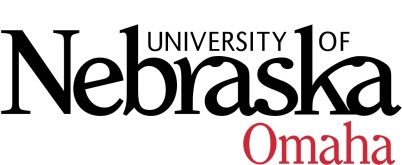 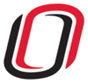 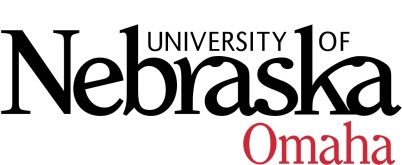 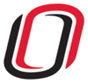 UNIVERSITY OF NEBRASKA AT OMAHAEDUCATIONAL POLICY ADVISORY COMMITTEESUMMARYFriday, February 13, 20159:30 AM202 Eppley Administration Building Members present:  Gwyneth Cliver, John Erickson, Richard Stacy, Marshall Prisbell, Dhundy Bastola, Kerry Beldin and Associate VC Deborah Smith-Howell facilitatingDiscussion/AnnouncementsKaren Hein-IS/APIBlackboard contract7 semester/2 yearsArchive/off-system3-5 yearsCurriculumApproved the Minor in Information Assurance.Course Syllabi Description/Prerequisites: The following new course(s) were approved:LATN 1120 Elementary Latin II, 5 hrs.LATN 2110 Intermediate Latin I, 3 hrs.  GERM 3380 German History from the Enlightenment to the Present, 3 hrs.GERM 3650 Introduction to German Film, 3 hrs.GERM 4210 Translating German, 3 hrs.RELI 4000 Religious Studies Internship, 1-6 hrs.  BSAD 2100 Principles of Sustainability: the impact of Individuals and Organizations of Ecology, Equity and Economics, 3 hrs.The following revised course(s) were approved:BIOL 4850 Developmental Biology, 3 hrs.-changing from 4 credit hours lecture/lab to 3 credit hour lecturer only.BIOL 3530 Flora of the Great Plains, 4 hrs.  changing from 3 credit hours to 4 hoursGERM 3150 Introduction to German Literature, 3 hrs.-changing from 3150 to 4150.  